Canton Public Library's2017 LEGO® Fantastic Beasts Building ContestENTRY FORMPrint Name(s): Grade(s) 							Title: Description / Inspiration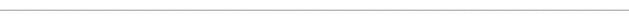                  Team Entry:   Yes    or    No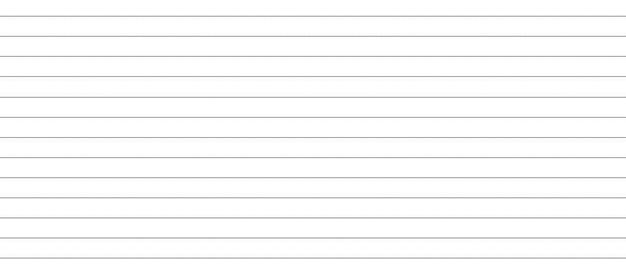 